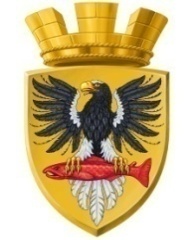 Р О С С И Й С К А Я  Ф Е Д Е Р А Ц И ЯКАМЧАТСКИЙ КРАЙП О С Т А Н О В Л Е Н И ЕАДМИНИСТРАЦИИ ЕЛИЗОВСКОГО ГОРОДСКОГО ПОСЕЛЕНИЯг. ЕлизовоВ соответствии с Федеральным законом от 06.10.2003 № 131–ФЗ «Об общих принципах организации местного самоуправления в Российской Федерации», Федеральным законом от 27.07.2010 № 210-ФЗ «Об организации предоставления государственных и муниципальных услуг», Решением Собрания депутатов Елизовского городского поселения от 16.02.2012 № 239 «Об утверждении перечня услуг, которые являются необходимыми и обязательными для предоставления муниципальных услуг, и предоставляются организациями, участвующими в предоставлении администрацией Елизовского городского поселения муниципальных услуг» и Решением Собрания депутатов Елизовского городского поселения от 16.02.2012 № 238 «Об утверждении Порядка определения размера платы за оказание услуг, которые являются необходимыми и обязательными для предоставления муниципальных услуг, и предоставляются организациями, участвующими в предоставлении администрацией Елизовского городского поселения муниципальных услуг», руководствуясь Уставом Елизовского городского поселенияПОСТАНОВЛЯЮ:1.	Внести изменения в Методику определения размера платы за оказание необходимой и обязательной услуги по оформлению договора социального найма, утвержденную постановлением администрации Елизовского городского поселения № 866-п от 16.11.2015 года, следующие изменения:-	в  пункте 1.2 слова «Управлением жилищно-коммунального хозяйства» заменить словами: «Управлением имущественных отношений».2.	Управлению делами администрации Елизовского городского поселения опубликовать (обнародовать) настоящее постановление в средствах массовой информации и разместить в информационно-телекоммуникационной сети «Интернет» на официальном сайте администрации Елизовского городского поселения.3.	Настоящее постановление вступает в силу после его официального опубликования (обнародования).4.	Контроль исполнения настоящего постановления возложить на руководителя Управление имущественных отношений администрации Елизовского городского поселения Краснобаеву Е.С.Главы администрации Елизовского городского поселения 				       Д.Б. Щипицынот19.05.2016 г.                                               №408 - пО внесении изменений в методику определения размера платы за оказание необходимой и обязательной услуги по оформлению договора социального найма.